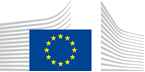 NOTICE OF VACANCY
SECONDED NATIONAL EXPERTS TO THE EUROPEAN COMMISSIONPost identification:(DG-DIR-UNIT)Post identification:(DG-DIR-UNIT)CNECT-I-2Directorate-General:Directorate:Unit:Head of Unit:Email address:Telephone:CNECT - Communications Networks, Content & TechnologyI - Media PolicyI2 - CopyrightMarco GiorelloMarco.GIORELLO@ec.europa.eu+32 2 29 69563Directorate-General:Directorate:Unit:Head of Unit:Email address:Telephone:CNECT - Communications Networks, Content & TechnologyI - Media PolicyI2 - CopyrightMarco GiorelloMarco.GIORELLO@ec.europa.eu+32 2 29 69563Directorate-General:Directorate:Unit:Head of Unit:Email address:Telephone:CNECT - Communications Networks, Content & TechnologyI - Media PolicyI2 - CopyrightMarco GiorelloMarco.GIORELLO@ec.europa.eu+32 2 29 69563Number of available posts:Category:1Administrator (AD)Suggested taking up duty:Suggested initial duration:2nd quarter 2018  2 year(s)1Place of secondment: Brussels  Luxembourg  Other: ………..
Specificities    With allowances	   COST-FREESpecificitiesThis vacancy notice is also open to    the following EFTA countries :
	 Iceland   Liechtenstein   Norway   Switzerland
	 EFTA-EEA In-Kind agreement
	        (Iceland, Liechtenstein, Norway)
    the following third countries:
    the following intergovernmental organisations:1Nature of the tasks:Nature of the tasks:The seconded national expert (SNE) will be part of the Unit in DG Communications Networks, Content & Technology that is responsible for the development of the Commission’s policy in the area of copyright and related rights. She or he will join a collegial, dynamic and diverse team of highly-dedicated professionals at a crucial time when the future of copyright in the digital era is being vividly debated in Europe and beyond.Copyright policy has been identified as a clear policy priority of the Juncker Commission and is seen, not only by the Commission but also by the European Parliament and the Council, as a key element in the development of the Digital Single Market Strategy. The Unit is currently in charge of the legislative process on the ongoing modernisation of the EU copyright rules. Two major Commission's proposals, a Directive on copyright in the Digital Single Market and a Regulation laying down rules on the exercise of copyright and related rights applicable to certain online transmissions of broadcasting organisations and retransmissions of TV and radio programmes, are currently being negotiated in the European Parliament and the Council.
The Unit is also responsible for a considerable body of legislation adopted over the years in the area of copyright (eleven directives and two regulations – including the recently adopted regulation on content portability and the directive and the regulation implementing the Marrakesh Treaty in EU law) and is regularly required to provide input in the context of preliminary rulings of the Court of Justice of the European Union. In the next months we will be particularly busy with the final stages of the legislative procedure to adopt the Directive on copyright in the Digital Single Market. Following its adoption, the Unit will actively follow up on its implementation, as well as the implementation of the Directive implementing in EU legislation the Marrakesh Treaty and the application of the portability Regulation. This may involve in particular guidance to Member States and stakeholders on the application of the new rules.In parallel, we will continue to be involved in broader policy discussions about copyright and the internet, in particular  with a view to the next Commission’s mandate (2019-2024). Depending on future policy development this may involve the preparation of impact assessments and legislative proposals on EU copyright  during the next Commission.Finally, the Unit has an important portfolio of international activity. We represent the EU and its Member States in copyright discussions and negotiations in the World Intellectual Property Organisation (WIPO) and contribute to the work of other Directorate Generals as regards copyright aspects of bilateral trade agreements. In the next two years we will discuss  the possible European Union’s ratification of the 2012 Beijing Treaty on the Protection of Audio-visual Performances. We will also continue to engage in WIPO discussions on the protection of broadcasting organisations. The SNE will contribute towards the definition of EU policies on copyright and related rights, work on the preparation and the drafting of legislative proposals and will assist colleagues in the Unit in the context of negotiations in the European institutions and international organisations, which involves frequent contacts with other Directorates General in the Commission, the European Parliament, the Council, Member States' authorities and stakeholders.. The SNE will also assist the unit in the work on matters related to the interpretation, monitoring and application of the existing EU copyright framework, including as regards references for a preliminary ruling before the Court of Justice of the EU. The SNE will work under the supervision of an administrator. Without prejudice to the principle of loyal cooperation between the national/regional and European administrations, the SNE will not work on individual cases with implications with files he/she would have had to deal with in his/her national administration in the two years preceding its entry into the Commission, or directly adjacent cases. In no case he/she shall represent the Commission in order to make commitments, financial or otherwise, or to negotiate on behalf of the Commission.The seconded national expert (SNE) will be part of the Unit in DG Communications Networks, Content & Technology that is responsible for the development of the Commission’s policy in the area of copyright and related rights. She or he will join a collegial, dynamic and diverse team of highly-dedicated professionals at a crucial time when the future of copyright in the digital era is being vividly debated in Europe and beyond.Copyright policy has been identified as a clear policy priority of the Juncker Commission and is seen, not only by the Commission but also by the European Parliament and the Council, as a key element in the development of the Digital Single Market Strategy. The Unit is currently in charge of the legislative process on the ongoing modernisation of the EU copyright rules. Two major Commission's proposals, a Directive on copyright in the Digital Single Market and a Regulation laying down rules on the exercise of copyright and related rights applicable to certain online transmissions of broadcasting organisations and retransmissions of TV and radio programmes, are currently being negotiated in the European Parliament and the Council.
The Unit is also responsible for a considerable body of legislation adopted over the years in the area of copyright (eleven directives and two regulations – including the recently adopted regulation on content portability and the directive and the regulation implementing the Marrakesh Treaty in EU law) and is regularly required to provide input in the context of preliminary rulings of the Court of Justice of the European Union. In the next months we will be particularly busy with the final stages of the legislative procedure to adopt the Directive on copyright in the Digital Single Market. Following its adoption, the Unit will actively follow up on its implementation, as well as the implementation of the Directive implementing in EU legislation the Marrakesh Treaty and the application of the portability Regulation. This may involve in particular guidance to Member States and stakeholders on the application of the new rules.In parallel, we will continue to be involved in broader policy discussions about copyright and the internet, in particular  with a view to the next Commission’s mandate (2019-2024). Depending on future policy development this may involve the preparation of impact assessments and legislative proposals on EU copyright  during the next Commission.Finally, the Unit has an important portfolio of international activity. We represent the EU and its Member States in copyright discussions and negotiations in the World Intellectual Property Organisation (WIPO) and contribute to the work of other Directorate Generals as regards copyright aspects of bilateral trade agreements. In the next two years we will discuss  the possible European Union’s ratification of the 2012 Beijing Treaty on the Protection of Audio-visual Performances. We will also continue to engage in WIPO discussions on the protection of broadcasting organisations. The SNE will contribute towards the definition of EU policies on copyright and related rights, work on the preparation and the drafting of legislative proposals and will assist colleagues in the Unit in the context of negotiations in the European institutions and international organisations, which involves frequent contacts with other Directorates General in the Commission, the European Parliament, the Council, Member States' authorities and stakeholders.. The SNE will also assist the unit in the work on matters related to the interpretation, monitoring and application of the existing EU copyright framework, including as regards references for a preliminary ruling before the Court of Justice of the EU. The SNE will work under the supervision of an administrator. Without prejudice to the principle of loyal cooperation between the national/regional and European administrations, the SNE will not work on individual cases with implications with files he/she would have had to deal with in his/her national administration in the two years preceding its entry into the Commission, or directly adjacent cases. In no case he/she shall represent the Commission in order to make commitments, financial or otherwise, or to negotiate on behalf of the Commission.2Main qualifications:Main qualifications:a) Eligibility criteriaa) Eligibility criteriaThe following eligibility criteria are to be fulfilled by the candidate in order to be seconded to the Commission. Consequently, the candidate who does not fulfil one of them will be automatically eliminated from the selection process.•	Professional experience : at least three years' experience in administrative, legal, scientific, technical, advisory or supervisory functions which can be regarded as equivalent to those of function groups AD;•	Seniority : at least one year by your employer, that is having worked for an eligible employer (as described in Art. 1 of the SNE decision) on a permanent or contract basis for at least 12 months before the secondment;•	Linguistic skills: thorough knowledge of one of the EU languages and a satisfactory knowledge of another EU language to the extent necessary for the performance of the duties. An SNE from a non-member country must produce evidence of a thorough knowledge of one EU language necessary for the performance of his duties.The following eligibility criteria are to be fulfilled by the candidate in order to be seconded to the Commission. Consequently, the candidate who does not fulfil one of them will be automatically eliminated from the selection process.•	Professional experience : at least three years' experience in administrative, legal, scientific, technical, advisory or supervisory functions which can be regarded as equivalent to those of function groups AD;•	Seniority : at least one year by your employer, that is having worked for an eligible employer (as described in Art. 1 of the SNE decision) on a permanent or contract basis for at least 12 months before the secondment;•	Linguistic skills: thorough knowledge of one of the EU languages and a satisfactory knowledge of another EU language to the extent necessary for the performance of the duties. An SNE from a non-member country must produce evidence of a thorough knowledge of one EU language necessary for the performance of his duties.b)	Selection criteriab)	Selection criteria	Diploma:	- university degree or	- professional training or professional experience of an equivalent level	in the field(s)                	- Law or another substantial legal content.	- Professional experience: Lawyer with experience in developing and/or applying Copyright law.	Diploma:	- university degree or	- professional training or professional experience of an equivalent level	in the field(s)                	- Law or another substantial legal content.	- Professional experience: Lawyer with experience in developing and/or applying Copyright law.	- Language(s) necessary for the performance of duties: English. Knowledge of French and of another EU language will be an asset.	- Language(s) necessary for the performance of duties: English. Knowledge of French and of another EU language will be an asset.3Submission of applications and selection procedureSubmission of applications and selection procedureCandidates should send their application according to the Europass CV format (http://europass.cedefop.europa.eu/en/documents/curriculum-vitae) in English, French or German only to the Permanent Representation / Diplomatic Mission to the EU of their country, which will forward the applications to the competent services of the Commission within the deadline fixed by the latter. Not respecting this procedure or deadlines will automatically invalidate the application.Candidates are required not to add other documents (such as copy of passport, copy of degrees or certificate of professional experience, etc). If necessary, these will be requested at a later stage. Candidates should send their application according to the Europass CV format (http://europass.cedefop.europa.eu/en/documents/curriculum-vitae) in English, French or German only to the Permanent Representation / Diplomatic Mission to the EU of their country, which will forward the applications to the competent services of the Commission within the deadline fixed by the latter. Not respecting this procedure or deadlines will automatically invalidate the application.Candidates are required not to add other documents (such as copy of passport, copy of degrees or certificate of professional experience, etc). If necessary, these will be requested at a later stage. Candidates will be informed of the follow-up of their application by the unit concerned.Candidates will be informed of the follow-up of their application by the unit concerned.4Conditions of the secondmentConditions of the secondmentThe secondment will be governed by the Commission Decision C(2008)6866 of 12/11/2008 laying down rules on the secondment to the Commission of national experts and national experts in professional training (SNE Decision). This decision is available on http://ec.europa.eu/civil_service/job/sne/index_en.htm.The SNE will remain employed and remunerated by his/her employer during the secondment. He/she will equally remain covered by the national social security. Unless for cost-free SNEs, allowances may be granted by the Commission to SNEs fulfilling the conditions provided for in Art. 17 of the SNE decision. During the secondment, SNEs are subject to confidentiality, loyalty and absence of conflict of interest obligations, as provided for in Art. 6 and 7 of the SNE Decision.If any document is inexact, incomplete or missing, the secondment may be cancelled.The secondment will be governed by the Commission Decision C(2008)6866 of 12/11/2008 laying down rules on the secondment to the Commission of national experts and national experts in professional training (SNE Decision). This decision is available on http://ec.europa.eu/civil_service/job/sne/index_en.htm.The SNE will remain employed and remunerated by his/her employer during the secondment. He/she will equally remain covered by the national social security. Unless for cost-free SNEs, allowances may be granted by the Commission to SNEs fulfilling the conditions provided for in Art. 17 of the SNE decision. During the secondment, SNEs are subject to confidentiality, loyalty and absence of conflict of interest obligations, as provided for in Art. 6 and 7 of the SNE Decision.If any document is inexact, incomplete or missing, the secondment may be cancelled.5Processing of personal dataProcessing of personal data
The selection, secondment and termination of the secondment of a national expert requires the Commission (the competent services of DG HR, DG BUDG, PMO and the DG concerned) to process personal data concerning the person to be seconded, under the responsibility of the Head of Unit of DG HR.B4. The data processing is subject to the SNE Decision as well as the Regulation (EC) No 45/2001 of the European Parliament and of the Council of 18 December 2000 on the protection of individuals with regard to the processing of personal data by the Community institutions and bodies and on the free movement of such data.Data is kept by the competent services for 10 years after the secondment (2 years for not selected or not seconded experts).Data subjects may exercise their right of access to data concerning them and the right to rectify such data by applying to the controller, in accordance with Article 13 of the Regulation on the processing of personal data. The candidate may send complaints to the European Data Protection Supervisor edps@edps.europa.eu.To the attention of candidates from third countries: your personal data can be used for necessary checks. More information is available on http://ec.europa.eu/dgs/personnel_administration/security_en.htm.
The selection, secondment and termination of the secondment of a national expert requires the Commission (the competent services of DG HR, DG BUDG, PMO and the DG concerned) to process personal data concerning the person to be seconded, under the responsibility of the Head of Unit of DG HR.B4. The data processing is subject to the SNE Decision as well as the Regulation (EC) No 45/2001 of the European Parliament and of the Council of 18 December 2000 on the protection of individuals with regard to the processing of personal data by the Community institutions and bodies and on the free movement of such data.Data is kept by the competent services for 10 years after the secondment (2 years for not selected or not seconded experts).Data subjects may exercise their right of access to data concerning them and the right to rectify such data by applying to the controller, in accordance with Article 13 of the Regulation on the processing of personal data. The candidate may send complaints to the European Data Protection Supervisor edps@edps.europa.eu.To the attention of candidates from third countries: your personal data can be used for necessary checks. More information is available on http://ec.europa.eu/dgs/personnel_administration/security_en.htm.Information on data protection for candidates to a JRC post is available on: http://ec.europa.eu/dgs/jrc/index.cfm?id=6270.Information on data protection for candidates to a JRC post is available on: http://ec.europa.eu/dgs/jrc/index.cfm?id=6270.